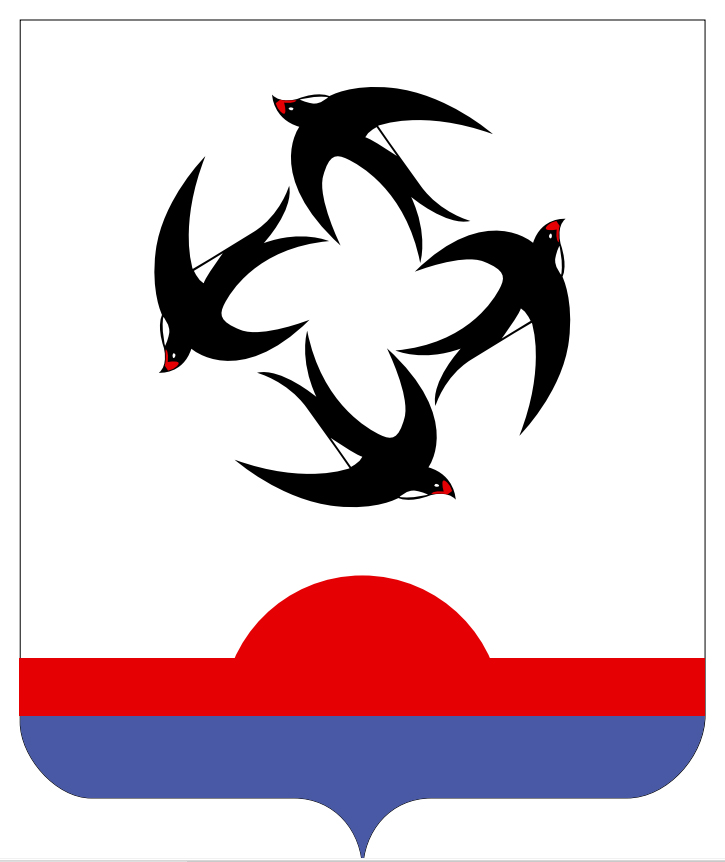 АДМИНИСТРАЦИЯ КИЛЬМЕЗСКОГО РАЙОНАКИРОВСКОЙ ОБЛАСТИПОСТАНОВЛЕНИЕ13.05.2020                                                                                                     № 166пгт КильмезьО внесении изменений в постановление администрации Кильмезского района от 28.12.2019 года № 515В соответствии с решением Кильмезской районной Думы от 28.04.2020 года № 2/2 «О внесении изменений в решение районной Думы «О районном бюджете на 2020 год и на плановый период 2021 и 2022 годов», администрация Кильмезского района  постановляет:         1. Внести  в муниципальную программу "Управление муниципальными финансами и регулирование межбюджетных отношений", утвержденную постановлением администрации Кильмезского района  от 28.12.2019 года № 515  следующие изменения:1.1 В паспорте программы  в строке «Объемы ассигнований Муниципальной программы», цифры «137 565,0 тыс. рублей» заменить цифрами «139 550,0 тыс. рублей», цифры «6 727,7  тыс. рублей», заменить на цифры «3 058,5 тыс. рублей», », цифры «37 876,1  тыс. рублей», заменить на цифры «43 318,7 тыс. рублей» цифры «92961,2  тыс. рублей», заменить на цифры «93 172,8 тыс. рублей».1.2. В разделе 5 «Ресурсное обеспечение Муниципальной программы», во 2 абзаце «Общий объем финансовых ресурсов, необходимых для реализации Муниципальной программы, в 2018 - 2022 годах составит 137 565,0  тыс. рублей, в том числе средства федерального бюджета – 6 727,7 тыс. рублей, средства областного бюджета – 37 876,1 тыс. рублей, средства районного бюджета 92 961,2 тыс. рублей».  Цифры «137 565,0 тыс. рублей» заменить цифрами «139 550,0 тыс. рублей», цифры «6 727,7  тыс. рублей», заменить на цифры «3 058,5 тыс. рублей», », цифры «37 876,1  тыс. рублей», заменить на цифры «43 318,7 тыс. рублей» цифры «92 961,2  тыс. рублей», заменить на цифры «93 172,8 тыс. рублей».1.4. Приложение 3 к муниципальной программе изложить и утвердить в новой      редакции, согласно приложению № 1.1.5. Приложение 4 к муниципальной программе изложить и утвердить в новой      редакции, согласно приложению № 2.2. Контроль за выполнением постановления возложить на заместителя главы администрации Кильмезского района по финансам, налогам и сборам, начальника финансового управления Благодатских А.П.3. Настоящее постановление опубликовать на официальном сайте администрации района в информационной телекоммуникационной сети «Интернет».Глава Кильмезского района                                                                  А.В. Стяжкин____________________________________________________________________ПОДГОТОВЛЕНО:Заместитель главы администрациипо финансам, налогам и сборам,начальник финансового управления                                           А.П. Благодатских13.05.2020ПРАВОВАЯ ЭКСПЕРТИЗА ПРОВЕДЕНА:Консультант по правовым вопросам                                                      Е.В. Бурова13.05.2020ЛИНГВИСТИЧЕСКАЯ ЭКСПЕРТИЗА ПРОВЕДЕНА:Управляющий делами	администрации района, заведующийотделом организационной и кадровой работы			            М.Н. Дрягина		                                                                                  13.05.2020РАЗОСЛАТЬ: Адм. – 1, Фин управление – 1;ИТОГО: 2 экземпляра;                                                                                                                                                                            Приложение №1                                                                                                                                                                            УТВЕРЖДЕНО постановлением администрации  Кильмезского района от 13.05.2020 № 166Приложение № 3к  Муниципальной  программеФинансовое обеспечение Муниципальной программы за счет средств районного бюджета                                                                                                                                                                            Приложение №2                                                                                                                                                                            УТВЕРЖДЕНО постановлением администрации  от 13.05.2020 № 166Прогнозная (справочная) оценка ресурсного обеспечения реализации Муниципальнойпрограммы за счет всех источников финансированияСтатусНаименование муниципальной программы, подпрограммы, отдельного мероприятия Главный распорядитель средств районного бюджетаОценка расходов (тыс. рублей)Оценка расходов (тыс. рублей)Оценка расходов (тыс. рублей)Оценка расходов (тыс. рублей)Оценка расходов (тыс. рублей)Оценка расходов (тыс. рублей)СтатусНаименование муниципальной программы, подпрограммы, отдельного мероприятия Главный распорядитель средств районного бюджета2018 год2019 год2020 год2021 год2022 годитогоМуниципальная программа Кильмезского района «Управление муниципальными финансами и регулирование межбюджетных отношений»всего16194,116261,117321,220437,222959,293172,8Муниципальная программа Кильмезского района «Управление муниципальными финансами и регулирование межбюджетных отношений»Финансовое управление16194,116261,117321,220437,222959,293172,8Отдельное мероприятие «Финансовое обеспечение деятельности  финансового управления администрации Кильмезского района»Финансовое управление3810,43027,83963,04065,24087,218953,6Отдельное мероприятие«Управление муниципальным долгом Кильмезского муниципального района»Финансовое управление641,51190,01300,01000,01000,05131,5Отдельное мероприятие«Выравнивание финансовых возможностей муниципальных образований Кильмезского района по осуще-ствлению органами местного самоуправления района полномочий по решению вопросов местного значения»Финансовое управление5166,05166,0200,0200,0200,010932,0Отдельное мероприятие«Предоставление межбюджетных трансфертов местным бюджетам из районного бюджета» Финансовое управление6576,26832,211808,210915,49073,845205,8Мероприятие не вошедшее в программуИсполнение судебных актов по обращению взыскания на средства районного бюджета0,045,150,050,050,0195,1Условно утверждаемые расходы4206,68548,212754,8СтатусНаименование муниципальной программы, подпрограммы, отдельного мероприятияисточник финансированияОценка расходов (тыс. рублей)Оценка расходов (тыс. рублей)Оценка расходов (тыс. рублей)Оценка расходов (тыс. рублей)Оценка расходов (тыс. рублей)Оценка расходов (тыс. рублей)СтатусНаименование муниципальной программы, подпрограммы, отдельного мероприятияисточник финансирования2018 год2019 год2020 год2021 год2022 годитогоМуниципальная программа Кильмезского района«Управление муниципальными финансами и регулирование межбюджетных отношений»всего21707,127516,839767,124029,026530,0139550,0Муниципальная программа Кильмезского района«Управление муниципальными финансами и регулирование межбюджетных отношений»федеральный бюджет983,52075,00,00,00,03058,5Муниципальная программа Кильмезского района«Управление муниципальными финансами и регулирование межбюджетных отношений»областной бюджет4529,59180,722445,93591,83570,843318,7Муниципальная программа Кильмезского района«Управление муниципальными финансами и регулирование межбюджетных отношений»местный бюджет16194,116261,117321,220437,222959,293172,8Муниципальная программа Кильмезского района«Управление муниципальными финансами и регулирование межбюджетных отношений»иные внебюджетные источники Отдельное мероприятие «Финансовое обеспечение деятельности  финансового управления администрации Кильмезского района»всего4858,65312,25743,05704,25704,227322,2Отдельное мероприятие «Финансовое обеспечение деятельности  финансового управления администрации Кильмезского района»федеральный бюджет----Отдельное мероприятие «Финансовое обеспечение деятельности  финансового управления администрации Кильмезского района»областной бюджет1048,22284,41780,01639,01617,08368,6Отдельное мероприятие «Финансовое обеспечение деятельности  финансового управления администрации Кильмезского района»местный бюджет3810,43027,83963,04065,24087,218953,6Отдельное мероприятие «Финансовое обеспечение деятельности  финансового управления администрации Кильмезского района»иные внебюджетные источники ------Отдельное мероприятие «Управление муниципальным долгом Кильмезского муниципального района»всего641,51190,01300,01000,01000,05131,5Отдельное мероприятие «Управление муниципальным долгом Кильмезского муниципального района»федеральный бюджет------Отдельное мероприятие «Управление муниципальным долгом Кильмезского муниципального района»областной бюджет------Отдельное мероприятие «Управление муниципальным долгом Кильмезского муниципального района»местный бюджет641,51190,01300,01000,01000,05131,5Отдельное мероприятие «Управление муниципальным долгом Кильмезского муниципального района»иные внебюджетные источники ------Отдельное мероприятие «Выравнивание финансовых возможностей муниципальных образований Кильмезского района по осуществлению органами местного самоуправления района полномочий по решению вопросов местного значения»всего5166,05166,0200,0200,0200,010932,0Отдельное мероприятие «Выравнивание финансовых возможностей муниципальных образований Кильмезского района по осуществлению органами местного самоуправления района полномочий по решению вопросов местного значения»федеральный бюджет------Отдельное мероприятие «Выравнивание финансовых возможностей муниципальных образований Кильмезского района по осуществлению органами местного самоуправления района полномочий по решению вопросов местного значения»областной бюджет------Отдельное мероприятие «Выравнивание финансовых возможностей муниципальных образований Кильмезского района по осуществлению органами местного самоуправления района полномочий по решению вопросов местного значения»местный бюджет5166,05166,0200,0200,0200,010932,0Отдельное мероприятие «Выравнивание финансовых возможностей муниципальных образований Кильмезского района по осуществлению органами местного самоуправления района полномочий по решению вопросов местного значения»иные внебюджетные источники ------Отдельное мероприятие «Предоставление межбюджетных трансфертов местным бюджетам из районного бюджета на обеспечение мер сбалансированности бюджетов поселений» всего11041,015803,532474,112868,211027,683214,4Отдельное мероприятие «Предоставление межбюджетных трансфертов местным бюджетам из районного бюджета на обеспечение мер сбалансированности бюджетов поселений» федеральный бюджет983,52075,00,00,00,03058,5Отдельное мероприятие «Предоставление межбюджетных трансфертов местным бюджетам из районного бюджета на обеспечение мер сбалансированности бюджетов поселений» областной бюджет3481,36896,320665,91952,81953,834950,1Отдельное мероприятие «Предоставление межбюджетных трансфертов местным бюджетам из районного бюджета на обеспечение мер сбалансированности бюджетов поселений» местный бюджет6576,26832,211808,210915,49073,845205,8Отдельное мероприятие «Предоставление межбюджетных трансфертов местным бюджетам из районного бюджета на обеспечение мер сбалансированности бюджетов поселений» иные внебюджетные источники  ------Мероприятие не вошедшее в программуИсполнение судебных актов по обращению взыскания на средства районного бюджетавсего045,150,050,050,0195,1Мероприятие не вошедшее в программуИсполнение судебных актов по обращению взыскания на средства районного бюджетафедеральный бюджет000000,0Мероприятие не вошедшее в программуИсполнение судебных актов по обращению взыскания на средства районного бюджетаобластной бюджет000000,0Мероприятие не вошедшее в программуИсполнение судебных актов по обращению взыскания на средства районного бюджетаместный бюджет045,150,050,050,0195,1Мероприятие не вошедшее в программуИсполнение судебных актов по обращению взыскания на средства районного бюджетаиные внебюджетные источники  Условно утверждаемые расходы4206,68548,212754,8